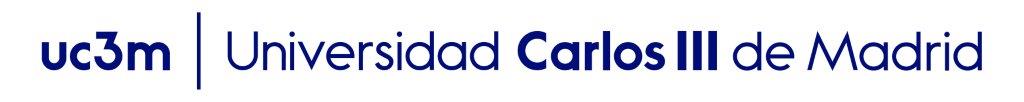 ANEXO VDATOS DE LA PLAZA QUE SOLICITA:DATOS PERSONALES:EN CASO DE SER FUNCIONARIO DE LOS CUERPOS DOCENTES UNIVERSITARIOS:DATOS ACADEMICOS:DOCUMENTACION QUE SE ADJUNTA (Marcar con una X documentos que se adjuntan):El abajo firmante DECLARA que son ciertos cada uno de los datos consignados en esta solicitud, que reúne las condiciones exigidas en la convocatoria anteriormente referida y todas las necesarias para el acceso a la Función Pública.					En_______________ a_______ de________________ de ________INFORMACIÓN BÁSICA SOBRE PROTECCIÓN DE DATOS. RESPONSABLE DEL TRATAMIENTO. Universidad Carlos III de Madrid.IDENTIFICACIÓN DEL TRATAMIENTO. Gestión de Recursos Humanos.FINALIDAD. La gestión integral de los expedientes administrativos y económicos del personal de la UniversidadLEGITIMACIÓN: No se cederán ni comunicarán datos a terceros salvo obligación legalEJERCICIO DE DERECHOS. Podrá ejercer sus derechos de acceso, rectificación, supresión, limitación, portabilidad y oposición a su tratamiento, mediante el envío de un correo a la siguiente dirección: dpd@uc3m.esINFORMACIÓN ADICIONAL: Puede consultar la información adicional y detallada sobre nuestra Política de Privacidad en https://www.uc3m.es/protecciondedatosSR. RECTOR MAGNÍFICO DE LA UNIVERSIDAD CARLOS III DE MADRIDSOLICITUD DE PARTICIPACION EN CONCURSO DE ACCESO A PLAZAS DE LOS CUERPOS DOCENTES UNIVERSITARIOSCONVOCATORIA: CONVOCATORIA: FECHA PUBLICACIÓN B.O.E.IDENTIFICADOR PLAZA: IDENTIFICADOR PLAZA: TURNO:     □ Libre                □ Promoción Interna         CUERPO DOCENTE:DEPARTAMENTO:DEPARTAMENTO:ÁREA:ÁREA:ÁREA:APELLIDO 1:APELLIDO 2:APELLIDO 2:APELLIDO 2:APELLIDO 2:NOMBRE:FECHA DE NACIMIENTO:FECHA DE NACIMIENTO:LUGAR NACIMIENTO:LUGAR NACIMIENTO:LUGAR NACIMIENTO:LUGAR NACIMIENTO:D.N.I./PASAPORTE/N.I.E.D.N.I./PASAPORTE/N.I.E.D.N.I./PASAPORTE/N.I.E.D.N.I./PASAPORTE/N.I.E.NACIONALIDAD:NACIONALIDAD:CORREO ELECTRÓNICO:CORREO ELECTRÓNICO:CORREO ELECTRÓNICO:CORREO ELECTRÓNICO:TELÉFONO:TELÉFONO:DOMICILIODOMICILIODOMICILIODOMICILIODOMICILIODOMICILIOCALLE Y Nº:CALLE Y Nº:CALLE Y Nº:CALLE Y Nº:CALLE Y Nº:C.P.:LOCALIDAD:LOCALIDAD:LOCALIDAD:PROVINCIA:PROVINCIA:PROVINCIA:CUERPOUNIVERSIDAD:UNIVERSIDAD:FECHA DE INGRESO EN EL CUERPO:FECHA DE INGRESO EN EL CUERPO:Nº REGISTRO PERSONAL:SITUACION ADMINISTRATIVA: □ Servicio Activo  □ Excedencia □ Servicios especiales  □ Otra:____________________ SITUACION ADMINISTRATIVA: □ Servicio Activo  □ Excedencia □ Servicios especiales  □ Otra:____________________ SITUACION ADMINISTRATIVA: □ Servicio Activo  □ Excedencia □ Servicios especiales  □ Otra:____________________ DOCTOR EN:FECHA LECTURA TESIS:FOTOCOPIA DNI, PASAPORTE O NIE JUSTIFICANTES CUMPLIMIENTO REQUISITOS ESPECIFICOS JUSTIFICANTE ORIGINAL ACREDITATIVO INGRESO DERECHOS DE PARTICIPACION EN EL CONCURSOANEXO IV DECLARACIÓN DE CONOCER Y ACEPTAR LOS ESTATUTOS DE LA UNIVERSIDAD CARLOS III DE MADRID